											ПРОЕКТ					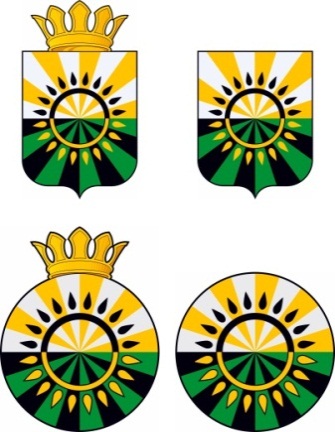 АДМИНИСТРАЦИЯ ГРОЗНЕНСКОГО  МУНИЦИПАЛЬНОГО РАЙОНАЧЕЧЕНСКОЙ  РЕСПУБЛИКИ(АДМИНИСТРАЦИЯ ГРОЗНЕНСКОГО МУНИЦИПАЛЬНОГО РАЙОНА)НОХЧИЙН РЕСПУБЛИКИН СОЬЛЖА-ГIАЛИН МУНИЦИПАЛЬНИК1ОШТАН АДМИНИСТРАЦИ(СОЬЛЖА-ГIАЛИН МУНИЦИПАЛЬНИ К1ОШТАН АДМИНИСТРАЦИ)Р А С П О Р Я Ж Е Н И Е _26_02_2020_             							                     №28с. Толстой-ЮртОб организации мероприятий по безаварийному пропускувесенне –летнего половодья и паводков на территории Грозненского муниципального района в 2020 годуВо исполнение Федерального закона от 21 декабря 1994 года № 68-ФЗ «О защите населения и территорий от чрезвычайных ситуаций природного     и техногенного характера», распоряжения Правительства Чеченской Республики от 15.01.2020 года № 13-р «Об организации мероприятий                    по безаварийному пропуску весенне–летнего половодья и паводков                    на территории Чеченской Республики в 2020 году» и в целях обеспечения готовности сил и средств территориальной подсистемы единой государственной системы предупреждения и ликвидации чрезвычайных ситуаций Грозненского муниципального района к паводкоопасному периоду, своевременной, организованной подготовки и проведения, превентивных противопаводковых мероприятий, снижения возможного ущерба от вредного воздействия паводковых вод:1. Комиссии по предупреждению и ликвидации чрезвычайных ситуаций и обеспечению пожарной безопасности Грозненского муниципального района (далее – Комиссия ЧС и ОПБ):- провести заседание Комиссии ЧС и ОПБ по вопросу готовности звена ТП РСЧС Грозненского муниципального района к безаварийному пропуску половодья и паводков в 2020 году;- разработать план мероприятий по смягчению рисков и реагированию на чрезвычайные ситуации на территории Грозненского муниципального района в паводкоопасный период 2020 года;- уточнить состав сил и средств звеньев ТП РСЧС района                                  и их готовность к безаварийному пропуску половодья и паводков                              в 2020 году;                                                                                                                                                                                                                                                                                             - уточнить мероприятия по организации эвакуации жителей из зон возможного затопления;- уточнить планы первоочередного жизнеобеспечения населения, подлежащего эвакуации из районов возможного подтопления;- создать в опасных подтопляемых районах необходимые запасы материальных средств для экстренного возведения дополнительных дамб       и восстановления образовавшихся проранов;- принять дополнительные меры по контролю за эксплуатацией потенциально-опасных объектов в период прохождения весеннего половодья и паводков;- обеспечить своевременное информирование населения об угрозе                  и возникновении чрезвычайных ситуаций, обусловленных разливами паводковых вод и половодий.2. Рекомендовать главам администраций с. Алхан-Кала (по реке Сунжа), с. Виноградное (по реке Терек): - уточнить паводковые участки, попадающие в зону подтопления, количество домов и количество жителей в них, объекты экономики (места    их расположения, количество, протяженность и т.д.);- до начала паводкоопасного периода провести превентивные противопаводковые мероприятия на опасных участках;- в паводкоопасный период организовать круглосуточное наблюдение за гидрологической обстановкой;- в срок до 28 февраля 2020 года провести мероприятия по расчистке русел рек от корчеходов, завалов и заторов из мусора или других препятствий под мостами и принимать необходимые меры по обеспечению надежности работы гидротехнических сооружений.3. Настоящее распоряжение разместить на официальном сайтеадминистрации Грозненского муниципального района в сети интернет (www.grozraion.ru).4. Настоящее распоряжение вступает в силу со дня его подписания.5. Контроль за исполнением настоящего распоряжения оставляю                 за собой.Глава	 администрации							            Р.И. Абазов